Vocabulary: Concurrent Lines, Medians, and Altitudes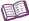 VocabularyAltitude – a line that passes through a vertex of a figure and is perpendicular to the opposite side.Bisector – a line, segment, or ray that divides a figure into two congruent parts.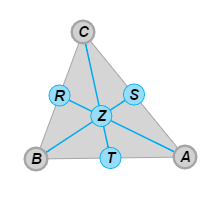 Centroid – the point where the medians of a triangle intersect.The medians of ΔABC shown to the right are , , and .The medians intersect at point Z, the centroid of ΔABC.Circumcenter – the point where the perpendicular bisectors of a triangle intersect.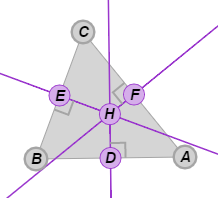 The perpendicular bisectors of ΔABC shown to the right are , , and .The perpendicular bisectors intersect at point H, the circumcenter of ΔABC.Circumscribed circle – a circle on which all vertices of a figure lie.Concurrent – meeting at a point.The point where concurrent lines intersect is called the point of concurrency.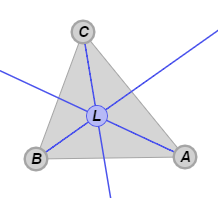 Incenter – the point where the angle bisectors of triangle intersect.The angle bisectors of ΔABC shown to the right intersect at point L, the incenter of ΔABC.Inscribed circle – a circle that fits inside of a figure and touches each side of the figure at exactly one point.Median (of a triangle) – a line that passes through a vertex of a triangle and the midpoint of the opposite side.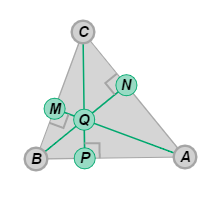 Orthocenter – the point where the altitudes of a triangle intersect.The altitudes of ΔABC shown to the right are , , and .The altitudes intersect at point Q, the orthocenter of ΔABC.